О внесении изменений в постановление администрации муниципального района Пестравский Самарской области от 15.11.2016 № 636 «Об антинаркотической комиссии муниципального района Пестравский» В соответствии с Указом Президента Российской Федерации от 18.10.2007 №1374 «О дополнительных мерах по противодействию незаконному обороту наркотических средств, психотропных веществ и их прекурсоров», руководствуясь статями 41, 43 Устава муниципального района Пестравский Самарской области, администрация муниципального района Пестравский Самарской области ПОСТАНОВЛЯЕТ:1. Внести в постановление администрации муниципального района Пестравский Самарской области от 15.11.2016 № 636 «Об антинаркотической комиссии муниципального района Пестравский» (далее – Постановление) следующее изменение:1.1. Пункт 1.4 Положения об антинаркотической комиссии муниципального района Пестравский изложить в новой редакции:«1.4. Состав Комиссии формируется по должностям. Председателем Комиссии является Глава муниципального района Пестравский Самарской области, его заместителями – первый заместитель Главы муниципального района Пестравский Самарской области, а также начальник территориального органа МВД России на районном уровне (начальник полиции).».2. Опубликовать настоящее постановление в районной газете «Степь» и разместить на официальном Интернет-сайте муниципального района Пестравский Самарской области.3. Контроль за исполнением настоящего постановления возложить на первого заместителя Главы муниципального района Пестравский Самарской области (Кузнецова Н.П.).Глава муниципального района Пестравский                                                                                    С.В. ЕрмоловКоновалова О.Н. 22478ПРОЕКТАДМИНИСТРАЦИЯ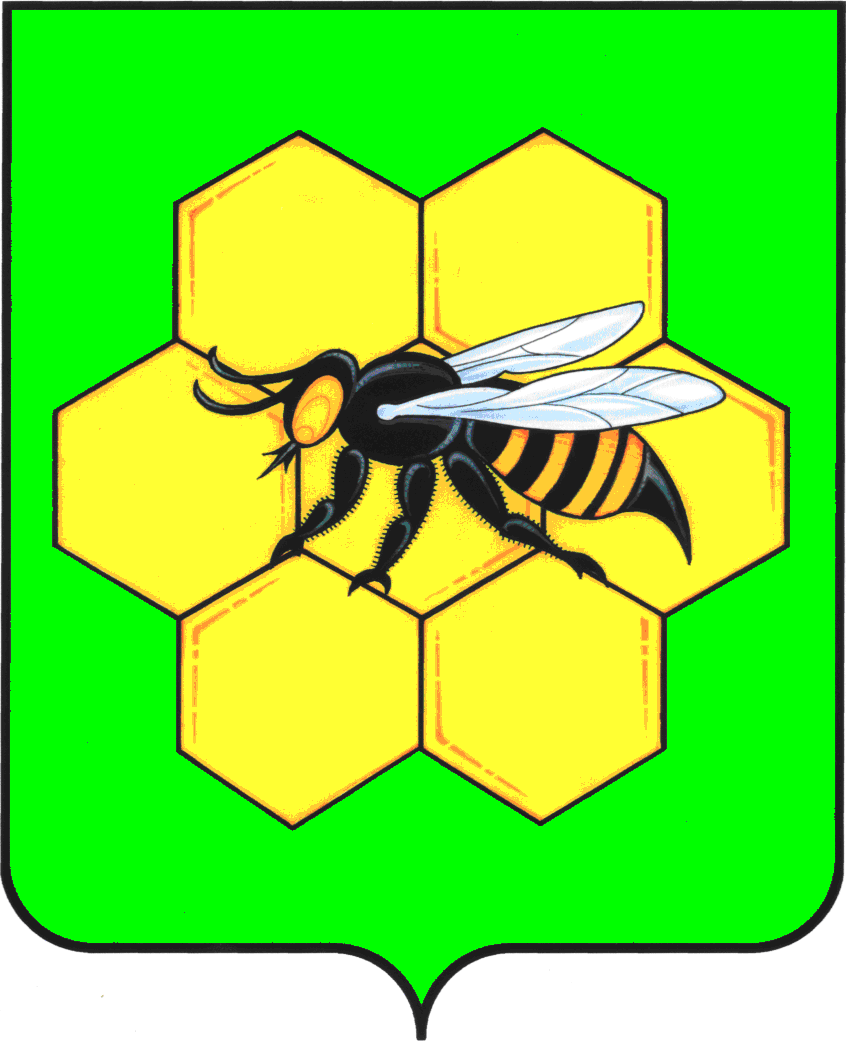 МУНИЦИПАЛЬНОГО РАЙОНА ПЕСТРАВСКИЙСАМАРСКОЙ ОБЛАСТИПОСТАНОВЛЕНИЕот_________________№________